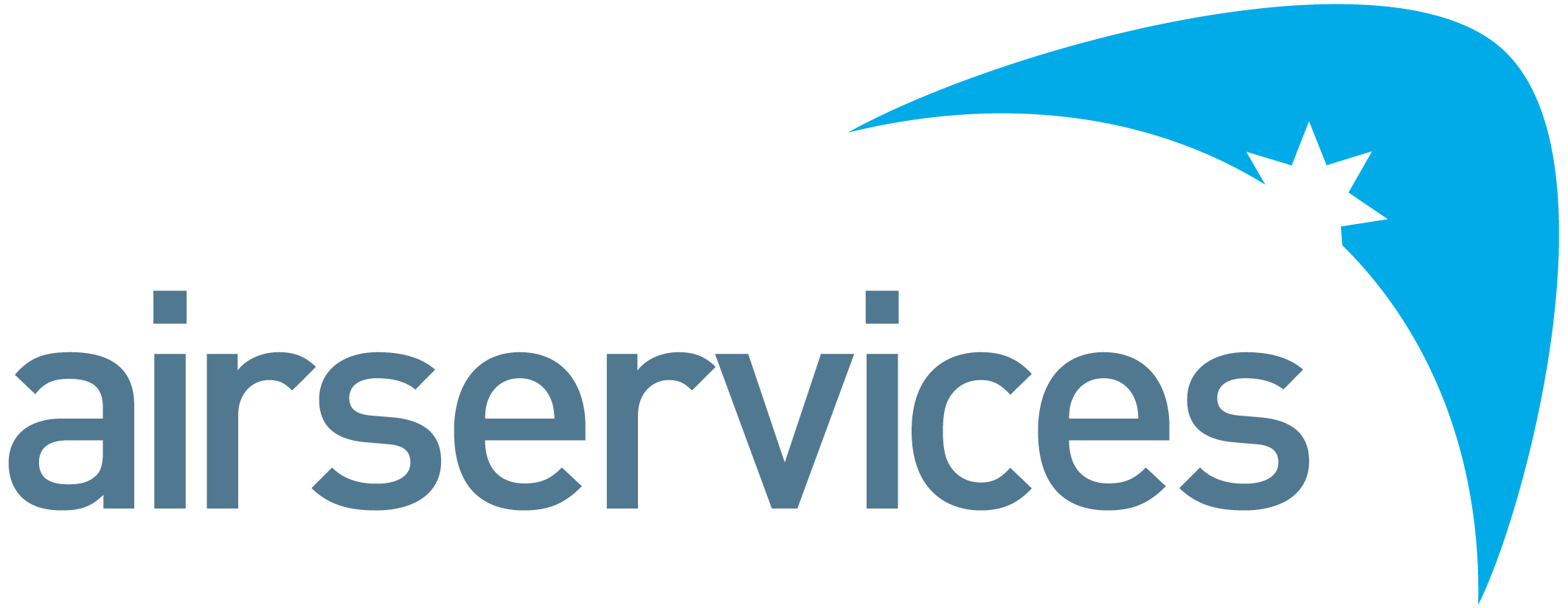 CMATS Project EngineerAirservices is a government-owned organisation providing safe, secure, efficient, and environmentally responsible services to the aviation industry. Each year we manage over four million aircraft movements carrying more than 140 million passengers and provide air navigation services across eleven per cent of the world’s airspace. Airservices has two major operating centres in Melbourne and Brisbane and a corporate office in Canberra. We operate 29 air traffic control towers at international and regional airports and provide aviation rescue fire-fighting services at 26 Australian airports.The Royal Australian Air Force is charged with providing Air and Space Power to the Australian Government to achieve its national security outcomes. Within the Royal Australian Air Force, Number 44 Wing is charged with providing Air Traffic Control services, operating twelve air traffic control towers and nine approach control facilities across Australia as well as providing tactical battlefield airspace control from deployed locations. The OneSKY Australia Program is responsible for the planning, development, and implementation of Airservices next generation services including the future Civil-Military Air Traffic Management System (CMATS), Airservices Defence OneSKY Towers (ADOT) and Bypass Voice Communication System (BVCS), where CMATS and ADOT are joint activities with the Department of Defence. The OneSKY Program is enabling the fundamental organisational and industry transformation required to maximise the benefits and value of the future system as expected by Airservices and Defence customers and stakeholders.The OneSKY Joint Program Engineering Team is part of the OneSKY Joint Program Team (JPT) and is responsible for the Engineering delivery of CMATS, ADOT and BVCS projects within OneSKY.The CMATS Project Engineer provides Subject Matter Expert (SME) and Systems Engineering support to the CMATS Lead Engineering Specialists and the CMATS Project Manager in their area of responsibility, which varies by need as the OneSKY program progresses.The CMATS Project Engineer is responsible for the integrity of the requirements assigned to their area of responsibility; they ensure, with the CMATS  Lead Engineering Specialists, the compliance of the product to the system requirements and to their corresponding capability needs. The CMATS Project Engineer ensures that the products in their area(s) of responsibility can be successfully transitioned into operation and then supported through the product lifecycleThe CMATS Project Engineer forms an integral part of the OneSKY Australia Program team; be high-performing and accountable; and continue to deliver Airservices record of safety, environmental, WHS, risk and compliance excellence. Position Specific:Work with the CMATS Lead Engineering Specialists (LES), the Joint Program Engineering Manager, and the CMATS Project Manager to ensure successful delivery and transition of the responsible system deliverables in various CMATS domains. Domains and areas of responsibility include ATM systems, ATC operations, communications, navigation, and surveillance systems, air-ground and ground-ground networks, and many others. Work stages include requirements elicitation and analysis, deliverable document review, test procedure review and attendance, integration and installation plan review and attendance, and other stages and aspects of the CMATS Project.	 Support other CMATS Project Engineers within the Joint Program Engineering Team in the execution of their roles as required by the CMATS Lead Engineering Specialists (LES) and the Joint Program Engineering Manager.Support ADOT and/or BVCS Engineering, as agreed between the CMATS LES, Joint Program Engineering Manager and relevant Project Manager(s) (as required).Coordination between Defence and Airservices to ensure a common and consistent understanding and implementation of the applicable Capability Baseline Requirements for the area of responsibility.Ensure consistent engineering process are applied per the OneSKY-approved processes, through coordination with the OneSKY Design Acceptance (ODA) team. Ensure integrity and consistency of relevant contractor specifications in area of responsibility.Coordinate with the OneSKY Design Acceptance team (ODA), other OneSKY Engineering teams, OneSKY PMO team, and the OneSKY Transition Team to deliver a complete, coherent, engineering-assured CMATS product and service.Assist the OneSKY Design Acceptance (ODA) Leads in their provision of technical coordination across system and service domains. Participate in assigned work groups and technical reviews pertaining to designated area(s) of responsibility. OrganizationalBe part of a high-performance team with an emphasis on an accountable performance cultureDevelop and maintain a highly effective working relationship within the OneSKY Program and other internal and external stakeholders to ensure open and transparent communication and to ensure resolution of technical issues in a collaborative mannerContribute to the development of Joint Program engineering staff through mentoring and through the application of sound Systems Engineering principles to achieve program objectives.Systems, Safety, and Reporting ComplianceDrive implementation of enterprise governance systems and policies, including safety, environmental, work health and safety, risk and complianceDemonstrate safety leadership and behaviours consistent with enterprise strategies, and manage the team in accordance with work health and safety accountability requirementsEfficient, Effective and AccountableBuilds and maintains effective working relationshipsTakes responsibility for actions and outcomesDelivers on time and to the required standardPrioritises time and manages expectations proactively.PeopleEffective engagementCapability improvementProvide training and development opportunities to create a high-performing team, supported by opportunities for capability improvement Established open and productive relationships with project teams as well as Airservices and Defence leads and subject matter experts.SafetyCompliance with regulatory, safety, risk, environmental, and any other standards.As a Project Engineer:Joint Program Engineering ManagerCMATS Lead Engineering SpecialistsCMATS Project ManagerADOT and/or BVCS Project Managers (if required)Other CMATS Project EngineersADOT and/or BVCS Project Engineers (if required)OneSKY Design Assurance LeadsOneSKY teammatesOneSKY stakeholders.Relevant tertiary degree in engineering and eligible for recognition as a Chartered Professional Engineer by Engineers Australia, or an equivalent national professional bodyRequired to hold, or be eligible for, Registration as a Professional Engineer in a relevant area of engineering in accordance with relevant legislation e.g. Professional Engineer Queensland (RPEQ), unless otherwise exempted (e.g. via an operational background)Experience in Systems Engineering for mission critical solutions based on complex operational and engineering systems and proceduresUnderstanding of Air Traffic Management and the supporting systems Experience in Surveillance, Surveillance Data Processing, Flight Data Processing, or similarly complex areas in the ATM domain or adjacent domainsExperience in the management of risk and issues in complex projectsMay be required to hold an Australian Government security clearance up to Negative Vetting Level 1  [SECRET]As a member of Airservices, you will consistently demonstrate performance standards and behaviours that meet Airservices Code of Conduct, as well as lead, coach, and develop others in relation to the same. This includes:Treating everyone with dignity, respect, and courtesyActing with honesty and integrityActing ethically and with care and diligenceComplying with all Airservices policies and procedures and all applicable Australian lawsDisclosing and taking reasonable steps to avoid any actual, potential, or perceived conflict of interestBehaving in a way that upholds our vision, mission, and values, and that promotes the good reputation of Airservices.Position DetailReports ToCMATS Lead Engineering Specialist (LES)GroupOneSKY Joint ProgramBudget AccountabilityNilLocationVariousDelegations: 
- Administrative
 - FinancialNilReports:
 - Direct
 - TotalNilOrganisational EnvironmentPrimary Purpose of PositionAccountabilities and ResponsibilitiesKey Performance IndicatorsKey RelationshipsSkills, Competencies and QualificationsSecurity ClearancePerformance Standards and Behaviours